ФЕДЕРАЛЬНОЕ АГЕНТСТВО ЖЕЛЕЗНОДОРОЖНОГО ТРАНСПОРТА Федеральное государственное бюджетное образовательное учреждение высшего образования«Петербургский государственный университет путей сообщения Императора Александра I»(ФГБОУ ВО ПГУПС)Кафедра «Начертательная геометрия и графика»РАБОЧАЯ ПРОГРАММАДисциплиныНАЧЕРТАТЕЛЬНАЯ ГЕОМЕТРИЯ (Б1.Б.20)для специальности23.05.03 «Подвижной состав железных дорог» Специализация«Технология производства и ремонта подвижного состава»Форма обучения – очнаяСанкт-Петербург2016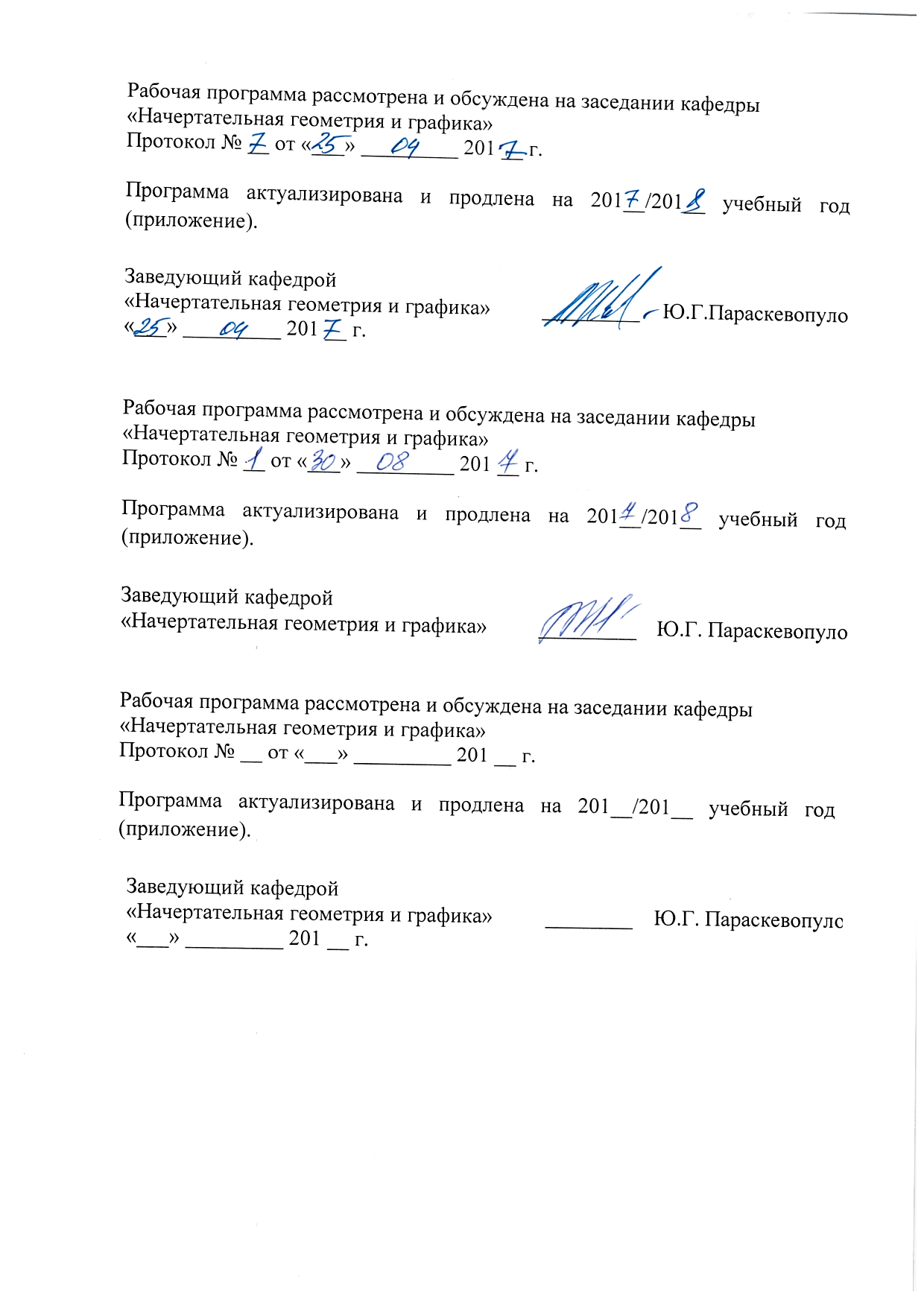 1. Цели и задачи дисциплиныРабочая программа составлена в соответствии с ФГОС ВО, утвержденным «17» октября 2016 г., приказ № 1295 по специальности 23.05.03 «Подвижной состав железных дорог», по дисциплине «Начертательная геометрия».Целью изучения дисциплины «Начертательная геометрия» является развитие пространственного представления и конструктивно-геометрического мышления, способностей к анализу и синтезу пространственных форм и отношений на основе геометрических моделей пространства, практически реализуемых в виде чертежей технических объектов, а также соответствующих технических процессов и зависимостей.Для достижения поставленной цели решаются следующие задачи:-овладеть навыками построения аксонометрических проекций;- способы задания точки, прямой, плоскости и многогранников на комплексном чертеже Монжа; способы преобразования чертежей, виды многогранников, кривых линий и поверхностей;-привить навыки построения аксонометрических проекций- изучить возможности прикладных программ автоматизированного проектирования.2. Перечень планируемых результатов обучения по дисциплине, соотнесенных с планируемыми результатами освоения основной профессиональной образовательной программыПланируемыми результатами обучения по дисциплине являются: приобретение знаний, умений, навыков и/или опыта деятельности.В результате освоения дисциплины обучающийся должен:ЗНАТЬ:способы задания точки, прямой, плоскости и многогранников на комплексном чертеже Монжа; способы преобразования чертежей, виды многогранников, кривых линий и поверхностей;УМЕТЬ:строить аксонометрические проекции;ВЛАДЕТЬ:методами построения разверток поверхностей.Изучение дисциплины направлено на формирование следующих общепрофессиональных компетенций (ОПК):Способность применять современные программные средства для разработки проектно-конструкторскойдокументации(ОПК-10).Область профессиональной деятельности обучающихся, освоивших данную дисциплину, приведена в п. 2.1 ОПОП.Объекты профессиональной деятельности обучающихся, освоивших данную дисциплину, приведены в п. 2.2 ОПОП.3. Место дисциплины в структуре основной профессиональной образовательной программыДисциплина «Начертательная геометрия» Б1.Б.20) относится к базовой части и является обязательной.4. Объем дисциплины и виды учебной работыДля очной формы обучения: 5. Содержание и структура дисциплины5.1 Содержание дисциплины для очной формы обучения5.2 Разделы дисциплины и виды занятийДля очной формы обучения: 6. Перечень учебно-методического обеспечения для самостоятельной работы обучающихся по дисциплине7. Фонд оценочных средств для проведения текущего контроля успеваемости и промежуточной аттестации обучающихся по дисциплинеФонд оценочных средств по дисциплине является неотъемлемой частью рабочей программы и представлен отдельным документом, рассмотренным на заседании кафедры и утвержденным заведующим кафедрой.8. Перечень основной и дополнительной учебной литературы, нормативно-правовой документации и других изданий, необходимых для освоения дисциплины8.1 Перечень основной учебной литературы, необходимой для освоения дисциплины1. Начертательная геометрия/ Тарасов. Б.Ф., Дудкина Л.А., Немолотов С.О./ – СПб.: Лань, 2012. – 256 с. http://e.lanbook.com/book/37352. Начертательная геометрия в компьютерных технологиях. Ч.1.: учебное пособие / Елисеев Н.А., Кондрат М.Д., Параскевопуло Ю.Г., Третьяков Д.В. –  СПб.: ПГУПС, 2010 – 34 с. http://e.lanbook.com/book/91130. 3. Начертательная геометрия в компьютерных технологиях. Ч.2.: учебное пособие / Елисеев Н.А., Кондрат М.Д., Параскевопуло Ю.Г., Третьяков Д.В. –  СПб.: ПГУПС, 2011. –  44 с. http://e.lanbook.com/book/91126.8.2 Перечень дополнительной учебной литературы, необходимой для освоения дисциплины1. Построение аксонометрических проекций (учебное пособие) / Александров С.О., Елисеев Н.А., Параскевопуло Ю.Г., Третьяков Д.В.  – СПб.: ПГУПС, 2006. – 55 с.2. Становление и развитие основ теории начертательной геометрии и ее приложений в ИКИПС-ПГУПС: учебное пособие / Н. А. Елисеев, Ю. Г. Параскевопуло. –  СПб.: ПГУПС, 2011. – 88 с.;3. Правила оформления отчетов, курсовых и дипломных проектов/учебное пособие/ О.Г. Параскевопуло, Ю.Г. Параскевопуло, С.О. Александров – СПб: ПГУПС, 2005. – 42с.8.3 Перечень нормативно-правовой документации, необходимой для освоения дисциплины            1.    ГОСТ 9150-2002–М.: Издательство стандартов,2002.            2.    ГОСТ 8724-81–М.:Комитет стандартизации и метрологии СССР,1981.            3.ГОСТ 5264-80–М.:Стандартинформ,2005.9. Перечень ресурсов информационно-телекоммуникационной сети «Интернет», необходимых для освоения дисциплиныЛичный кабинет обучающегося и электронная информационно-образовательная среда. [Электронный ресурс]. – Режим доступа: http://sdo.pgups.ru/  (для доступа к полнотекстовым документам требуется авторизация).  http://e.lanbook.com.http://ibooks.ru.10. Методические указания для обучающихся по освоению дисциплиныПорядок изучения дисциплины следующий:Освоение разделов дисциплины производится в порядке, приведенном в разделе 5 «Содержание и структура дисциплины». Обучающийся должен освоить все разделы дисциплины с помощью учебно-методического обеспечения, приведенного в разделах 6, 8 и 9 рабочей программы. Для формирования компетенций обучающийся должен представить выполненные типовые контрольные задания или иные материалы, необходимые для оценки знаний, умений, навыков и (или) опыта деятельности, предусмотренные текущим контролем (см. фонд оценочных средств по дисциплине).По итогам текущего контроля по дисциплине, обучающийся должен пройти промежуточную аттестацию (см. фонд оценочных средств по дисциплине).11. Перечень информационных технологий, используемых при осуществлении образовательного процесса по дисциплине, включая перечень программного обеспечения и информационных справочных системПри осуществлении образовательного процесса по дисциплине используются следующие информационные технологии:технические средства (персональные компьютеры, интерактивная доска);методы обучения с использованием информационных технологий(компьютерное тестирование, демонстрация мультимедийных материалов).Дисциплина обеспечена необходимым комплектом лицензионного программного обеспечения, установленного на технических средствах, размещенных в специальных помещениях и помещениях для самостоятельной работы в соответствии с расписанием занятий.12. Описание материально-технической базы, необходимой для осуществления образовательного процесса по дисциплинеМатериально-техническая база обеспечивает проведение всех видов учебных занятий, предусмотренных учебным планом по данной специальности и соответствует действующим санитарным и противопожарным нормам и правилам.Она содержит специальные помещения -  учебные аудитории  для проведения занятий лекционного типа, занятий семинарского типа, курсового проектирования (выполнения курсовых работ – когда есть курсовая работа), групповых и индивидуальных консультаций, текущего контроля и промежуточной аттестации, а также помещения для самостоятельной работы. Помещения на семестр учебного года выделяются в соответствии с расписанием занятий.Специальные помещения укомплектованы специализированной мебелью и техническими средствами обучения, служащими для представления учебной информации большой аудитории.Для проведения занятий лекционного типа предлагаются наборы демонстрационного оборудования и учебно-наглядных пособий, обеспечивающие тематические иллюстрации, соответствующие примерным программам дисциплин, рабочим учебным программам дисциплин.Помещения для самостоятельной работы обучающихся оснащены компьютерной техникой с возможностью подключения к сети «Интернет» и обеспечением доступа в электронную информационно-образовательную среду организации.Разработчик программы, ст.преподаватель                                                                            В.В.Сальникова«___»  ______________ г.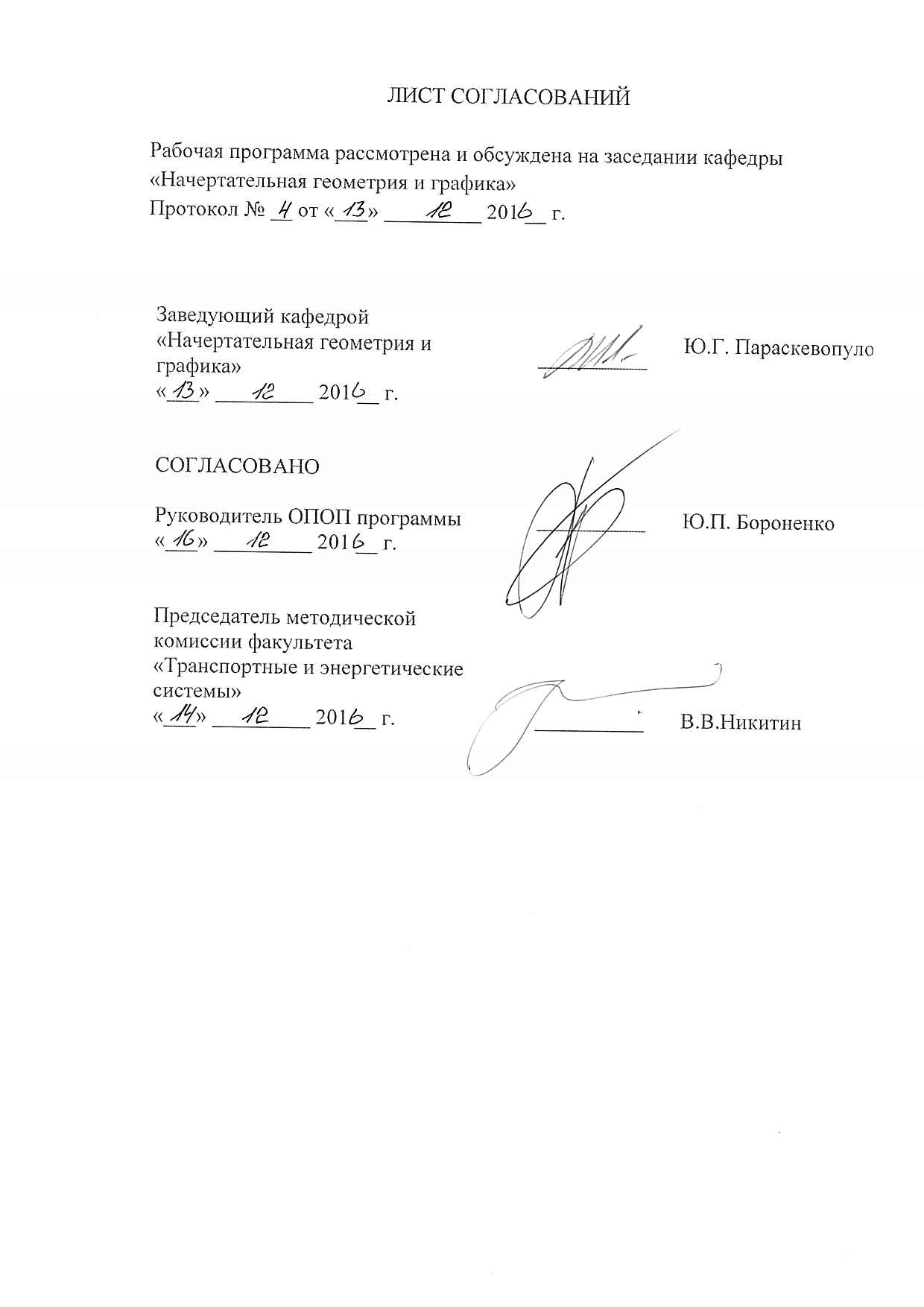 Вид учебной работыВсего часовСеместр 1Контактная работа (по видам учебных занятий)В том числе:лекции (Л)практические занятия (ПЗ)лабораторные работы (ЛР)5418-365418-36Самостоятельная работа (СРС) (всего)2727Контроль6363Форма контроля знанийЭкзаменЭкзаменОбщая трудоемкость: час / з.е.144/4144/4№п/пНаименование раздела дисциплиныСодержание разделаIМетод МонжаПредмет «Начертательная геометрия». Способы проецирования. Проекция точки. Ортогональное проецирование. Система трех плоскостей проекций. Эпюра Монжа.Способы задания прямой на эпюре. Прямая и точка на прямой. Частные положения прямых. Взаимное положение прямых. Метод конкурирующих точек. Следы прямой линии. Определение длины отрезка и углов. наклона к плоскостям проекций.Способы задания плоскости на эпюре. Прямая и точка в плоскости. Частные положения плоскостей. Главные линии плоскости. Пересечение плоскостей.IСпособы преобразования. ПоверхностиСпособ замены плоскостей проекций. Определение величины отрезка прямой и углов наклона его к плоскостям проекций. Определение расстояния от точки до плоскости. Определение величины плоской фигуры. Определение расстояния между параллельными прямыми, скрещивающимися прямыми, расстояния от точки до плоскости, величины двугранного угла. Поверхности. Многогранники. Правильные многогранники, Формула Эйлера. Принадлежность точки поверхностям многогранников. Принадлежность точек кривым поверхностям. Прямой круговой конус. Прямой круговой цилиндр. Сфера. Пересечение поверхностей проецирующими плоскостями. Определение величины сечения поверхностей плоскостью.Пересечение поверхностей проецирующими плоскостями. Построение проекций линий срезов и вырезов.Пересечение поверхностей прямой линией. Многогранник. Конус. Сфера. Цилиндр.Взаимное пересечение поверхностей. Способ вспомогательных секущих плоскостей. № п/пНаименование раздела дисциплиныЛПЗЛРСРСМетод Монжа6-1612Способы преобразования. Поверхности12-2015ИтогоИтого18-3627№п/пНаименование разделаПеречень учебно-методического обеспечения1Метод МонжаНачертательная геометрия. Учебник для вузов. Тарасов Б.Ф., Дудкина Л.А., Немолотов С.О. – СПб.: Издательство «Лань». 2012. – 256 с. http://e.lanbook.com/book/37352Способы преобразования. ПоверхностиНачертательная геометрия. Учебник для вузов. Тарасов Б.Ф., Дудкина Л.А., Немолотов С.О. – СПб.: Издательство «Лань». 2012. – 256 с. http://e.lanbook.com/book/3735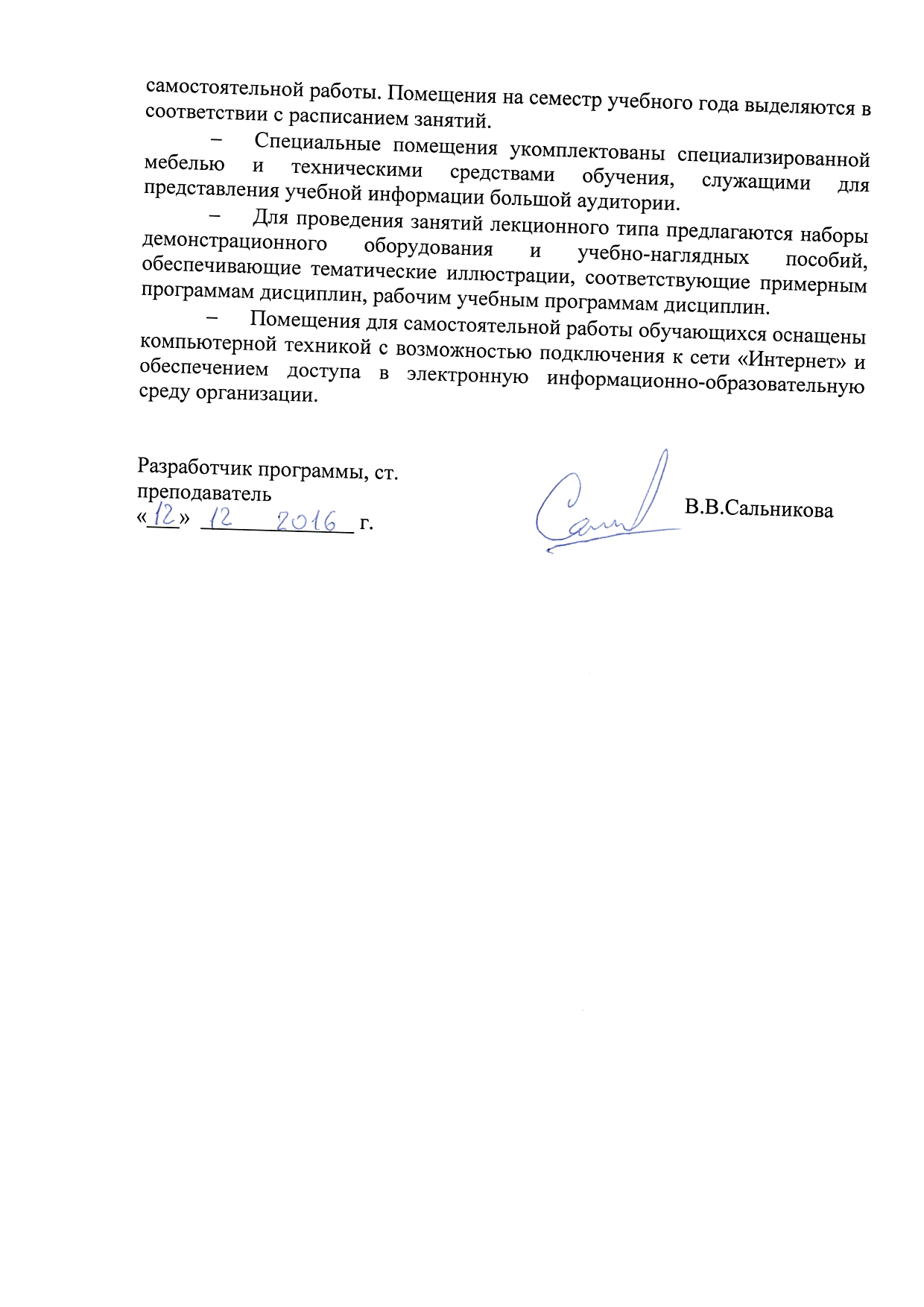 